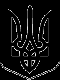 МІНІСТЕРСТВО ОСВІТИ І НАУКИ, МОЛОДІ ТА СПОРТУ УКРАЇНИМІНІСТЕРСТВО ОХОРОНИ ЗДОРОВ'Я УКРАЇНИН А К А З26.02.2013  N 202/165Зареєстровано в Міністерствіюстиції України20 березня 2013 р.за N 440/22972Про затвердження Змін до Інструкціїз організації харчування дітейу дошкільних навчальних закладахВідповідно до підпункту 8 пункту 4 Положення про Міністерствоосвіти  і  науки,  молоді та спорту України,  затвердженого УказомПрезидента України від 08 квітня 2011 року N 410 ( 410/2011  ), тапідпункту  6  пункту 4 Положення про Міністерство охорони здоров'яУкраїни,  затвердженого Указом Президента України  від  13  квітня2011 року N 467 ( 467/2011 ), Н А К А З У Є М О:1. Затвердити  Зміни  до  Інструкції з організації харчуваннядітей  у  дошкільних  навчальних  закладах,  затвердженої  наказомМіністерства освіти і науки України, Міністерства охорони здоров'яУкраїни  від  17  квітня  2006  року  N  298/227  (  z0523-06   ),зареєстрованої  у Міністерстві юстиції України 05 травня 2006 рокуза N 523/12397, що додаються.2. Департаменту  загальної  середньої  та  дошкільної  освітиМіністерства освіти    і   науки,   молоді   та   спорту   України(Єресько О.В.) забезпечити  державну  реєстрацію  цього  наказу  вустановленому   законодавством   порядку  в  Міністерстві  юстиціїУкраїни.3. Міністерствам освіти і науки,  молоді та  спорту,  охорониздоров'я  Автономної Республіки Крим,  управлінням освіти і науки,головним управлінням,  департаментам освіти  і  науки  (молоді  таспорту),  охорони здоров'я обласних, Київської та Севастопольськоїміських         Державних         адміністрацій,         Державнійсанітарно-епідеміологічній   службі   України   довести  Зміни  доІнструкції з організації харчування дітей у дошкільних  навчальнихзакладах   до   відома   місцевих   органів   управління  освітою,територіальних органів Державної санітарно-епідеміологічної службиУкраїни,  керівників  дошкільних навчальних закладів і забезпечитивиконання цієї Інструкції з урахуванням внесених змін.4. Контроль за виконанням цього наказу покласти на заступникаМіністра освіти    і    науки,    молоді    та    спорту   УкраїниЖебровського Б.М.,  першого заступника Міністра  охорони  здоров'яУкраїни Качура О.Ю.,  Голову  Державної санітарно-епідеміологічноїслужби України,  головного державного санітарного  лікаря  УкраїниПономаренка А.М.5. Цей   наказ   набирає   чинності  з  дня  його  офіційногоопублікування.Міністр освіти і науки,молоді та спорту України                             Д.В.ТабачникМіністр охорониздоров'я України                                  Р.В.БогатирьоваЗАТВЕРДЖЕНОНаказ Міністерства освітиі науки, молоді та спортуУкраїни,Міністерства охорониздоров'я України26.02.2013  N 202/165Зареєстровано в Міністерствіюстиції України20 березня 2013 р.за N 440/22972ЗМІНИдо Інструкції з організації харчування дітейу дошкільних навчальних закладах( z0523-06 )1. У главі 1:1.1. Пункт 1.3 викласти в такій редакції:"1.3. У дошкільних  навчальних  закладах  компенсуючого  типу(групах)  залежно від профілю закладу,  для дітей,  народжених відбатьків,  які постраждали під час аварії  на  Чорнобильській  АЕС,режим  харчування  повинен  бути  4- або 5-разовим за призначеннямлікаря".1.2. У таблиці "Орієнтовний об'єм готових  страв  та  окремихпродуктів  для  дітей  різних  вікових груп (у грамах)" пункту 1.6слова і цифри "Від 2 до 3 років";  "Від 4  до  5  років"  замінитисловами  і  цифрами  "Від  1  до  3  років";  "Від  3  до 5 років"відповідно.1.3. Пункт 1.12 викласти в такій редакції:"1.12. Раціональне   харчування   в  дошкільному  навчальномузакладі передбачає обов'язкове складання меню. Примірне двотижневеменю  складається на зимово-весняний і літньо-осінній періоди рокуабо на кожен сезон року окремо та  погоджується  з  територіальниморганом  Державної  санітарно-епідеміологічної  служби  України  ізатверджується керівником навчального закладу (додаток 1).  У разівнесення  змін  примірне  двотижневе  меню повторно погоджується зтериторіальним органом Державної санітарно-епідеміологічної службиУкраїни.   Примірне  двотижневе  меню  складається  з  урахуваннямзабезпечення  сезонними   продуктами:   свіжими   (консервованими,квашеними)  овочами,  ягодами,  фруктами  (сухофруктами),  соками,варенням тощо.  Як приправи і спеції у літній  і  зимовий  періодироку дозволяється використовувати зелень петрушки,  кропу, селери,цибулі,  часнику тощо,  лавровий  лист,  сік  лимона  або  лимоннукислоту.  Зелень  може  бути парниковою або вирощеною у відкритомуґрунті.  У  харчуванні  дітей  забороняється  застосування   оцту,натуральної кави, напоїв з неї.".1.4. В  абзаці другому пункту 1.13 слово та цифру "додаток 1"замінити словом та цифрою "додаток 2".У зв'язку з цим додаток 1 вважати додатком 2.1.5. Перше речення абзацу першого пункту 1.19 після слів "якіхарчуються згідно із заявами на ім'я керівника" доповнити  словами",  які включають у себе замовлення на комплексний обід або тількипершу і третю страви".1.6. Друге речення абзацу  першого  пункту  1.20  після  слів"накладною та записом у" доповнити словом "додатковій".1.7. Четверте  речення  абзацу першого пункту 1.24 викласти втакій редакції:  "Проби  відбирають  в  об'ємі  порцій  для  дітеймолодшої   вікової  групи  (від  1  до  3  років),  зберігають  нахарчоблоці у холодильнику  при  температурі  +4  -  +8 град.С   іззазначенням дати та часу відбирання.".1.8. Перше   речення   пункту  1.26  після  слів  "у  групах"доповнити словом ", їдальнях".1.9. Пункт 1.30 викласти в такій редакції:"1.30. Для   контролю   за   дотриманням   норм   харчування,затверджених постановою      Кабінету      Міністрів       Українивід 22   листопада   2004   року  N  1591  (  1591-2004-п  )  "Прозатвердження норм харчування у навчальних та оздоровчих закладах",медсестра веде    журнал    обліку   виконання   норм   харчування(додаток 9),  який заповнюється лише після внесення змін у щоденнеменю-розклад  або  написання додаткового.  На підставі даних цьогожурналу кожні десять днів проводиться аналіз якості харчування,  апри необхідності - його корекція.  При підрахунках норм харчуваннявикористовуються норми заміни деяких продуктів (додаток  10).  Приповному  дотриманні  норм  харчування  не  проводиться  розрахунокхімічного складу раціонів харчування,  оскільки затверджені  нормихарчування  мають  хімічний  склад,  що  відповідає  фізіологічнимпотребам дітей в  основних  харчових  речовинах  та  енергії.  Принедотриманні  норм  харчування  до  кінця місяця з метою подальшоїкорекції  харчування  необхідно  проводити   розрахунок   основнихінгредієнтів   їжі   (білків,   жирів  і  вуглеводів)  у  раціонаххарчування  дітей  відповідно  до  таблиці  хімічного  складу   таенергетичної цінності деяких продуктів харчування (додаток 11).".1.10. Пункти 1.31, 1.32 виключити.У зв'язку  з  цим   пункти   1.33-1.39   вважати   відповіднопунктами 1.31-1.37.1.11. Пункти 1.31, 1.32 викласти в такій редакції:"1.31. Проведення  вітамінізації  в   дошкільних   навчальнихзакладах  полівітамінними препаратами можливе лише за призначеннямлікаря-педіатра  в  умовах   ускладнення   епідемічної   ситуації:епідемія    грипу,    спалахи    респіраторно-вірусних   інфекцій.Полівітаміни видають дітям віком від 2-х років під час сніданку чиобіду.1.32. З    метою    нормалізації    функціонального     станумікробіоценозу  організму,  особливо  у  тих  дітей,  у  яких булизахворювання  або  порушення  функції  шлунково-кишкового   тракту(гастрити,    дискінезії    жовчовивідних   шляхів,   холецистити,панкреатити,  ентероколіти тощо),  необхідно  включати  у  раціоникисломолочні напої (кефір, нарине, ряжанку, йогурти тощо).".1.12. У пункті 1.35:у першому реченні слово та цифри "додаток 15" замінити словомта цифрами "додаток 12";у другому реченні слова "здійснює С-вітамінізацію" виключити;слово та   цифри   "додаток   11"   замінити   словом  та  цифрами"додаток 13";1.13. У пункті 1.36 слово  та  цифри  "додаток  12"  замінитисловом та цифрами "додаток 14".1.14. Перше  речення  пункту  1.37 після слів "і вихід страв"доповнити словом і цифрами "(додаток 15)".2. У третьому реченні пункту  2.2  глави  2  слово  та  цифри"додаток 13" замінити словом та цифрами "додаток 16".3. Перше  речення  пункту  3.1  глави  3  після слів "лікаремзакладу"  доповнити  словами  "або  відповідного  профілю  закладуохорони здоров'я".4. У главі 4:4.1. У пункті 4.4:третє речення після  слів  "державних  стандартів"  доповнитисловами     "та     мати     позитивний     висновок     державноїсанітарно-епідеміологічної експертизи.";шосте речення  після  слів  "комітетів  (комісій)"  доповнитисловами "або на підставі укладених договорів".4.2. Перше речення  пункту  4.15  після  слів  та  цифр  "сиркисломолочний  -  жирністю від 9%  (напівжирний) до 18%" доповнитисловами та цифрами "сметана - жирністю 15%, 20%".4.3. У  третьому  реченні  пункту   4.21   слово   та   цифри"додаток 14" замінити словом та цифрами "додаток 17".4.4. Пункт  4.24  доповнити  новим  реченням  такого  змісту:"Норми  втрати  маси  продуктів  і  страв  при  термічній  обробцінаведено у додатку 18 до цієї Інструкції.".4.5. У  шостому  реченні  абзацу другого пункту 4.26 слово тацифри "додаток 16" замінити словом та цифрами "додаток 19".5. У главі 5:5.1. Пункт 5.3 викласти в такій редакції:"5.3. У приміщенні харчоблоку, їдальні, буфетних груп повиннібути інструкції щодо правил миття кухонного посуду,  інвентарю  таобладнання.   Мийні  засоби,  які  використовуються  у  дошкільнихнавчальних закладах,  повинні мати позитивний  висновок  державноїсанітарно-епідеміологічної експертизи про дозвіл на застосування внавчальних закладах.".5.2. Пункт 5.14 викласти в такій редакції:"5.14. Усі  приміщення  харчоблоку  необхідно щодня прибирати(витирати пил,  мити підлогу тощо) з використанням мийних засобів,які мають позитивний висновок державної санітарно-епідеміологічноїекспертизи та дозволені до  застосування  у  навчальних  закладах.Один раз на місяць проводиться генеральне прибирання (опалювальнихприладів,  підвіконь,  стін  тощо)  із  застосуванням   мийних   ідезінфекційних  засобів,  дозволених  до застосування у навчальнихзакладах в установленому законодавством порядку.".5.3. Перше речення пункту 5.16 викласти в такій редакції:  "Уприміщенні  харчоблоку,  їдальні,  буфетних  груп  не допускаєтьсянаявність  комах  і  гризунів,  дозволяється  використання  тількимеханічних засобів боротьби з ними,  хімічних препаратів (принад),зареєстрованих   в   установленому   законодавством   порядку   тадозволених  державною  санітарно-епідеміологічною  експертизою  дозастосування в навчальних  закладах  лише  за  наявності  захиснихконтейнерів.".5.4. Доповнити главу новим пунктом такого змісту:"5.19. Уся документація з організації харчування повинна бутипронумерована,   прошнурована,   завірена   підписом  керівника  іпечаткою закладу та зберігатися 1 рік.  Книга  складського  облікупродуктів   харчування   та   журнал   обліку  відходів  продуктівхарчування зберігаються 2 роки.".6. У  тексті   Інструкції   слова   "територіальна   установадержавної  санітарно-епідеміологічної  служби"  в  усіх  відмінкахзамінити     словами     "територіальний      орган      Державноїсанітарно-епідеміологічної служби" у відповідних відмінках.7. У   тексті   Інструкції  слова  "дозволених  Міністерствомохорони здоров'я України" в усіх відмінках замінити  словами  "якімають  позитивний  висновок  державної  санітарно-епідеміологічноїекспертизи" у відповідних відмінках.8. Додаток 6 викласти в новій редакції, що додається.9. Доповнити Інструкцію ( z0523-06 ) після  додатка  9  новимдодатком 10, що додається.У зв'язку з цим додатки 10-17 вважати додатками 11-18.10. Доповнити Інструкцію ( z0523-06 ) після додатку 14  новимдодатком 15.У зв'язку з цим додатки 15-18 вважати додатками 16-19.11. Доповнити Інструкцію ( z0523-06 ) після додатка 17  новимдодатком 18.У зв'язку з цим додатки 18, 19 вважати додатками 19, 20.12. Додаток 20 виключити.Директор департаментузагальної середньоїта дошкільної освіти                                  О.В.ЄреськоНачальник Управліннягромадського здоров'я                              А.А.ГригоренкоДодаток 6до Інструкції з організаціїхарчування дітейу дошкільних навчальнихзакладах( z0523-06 )ПИТОМА ВАГАнеїстівної частини харчових продуктівпри їх холодній кулінарній обробці------------------------------------------------------------------|            Продукти                |    Неїстівна частина      ||                                    |(% загальної товарної маси ||                                    |         продукту)         ||------------------------------------+---------------------------||Крупи                               |1                          ||------------------------------------+---------------------------||Бобові                              |0,5                        ||------------------------------------+---------------------------||Картопля                            |з 01.08 по 30.10 - 25      ||                                    |з 31.10 по 31.12 - 30      ||                                    |з 01.01 по 28.02 - 35      ||                                    |з 29.02 по 01.08 - 40      ||------------------------------------+---------------------------||Буряк, морква                       |до 01.01 - 20              ||                                    |з 01.01 - 25               ||------------------------------------+---------------------------||Овочі свіжі:                        |                           ||------------------------------------+---------------------------||баклажани                           |10                         ||------------------------------------+---------------------------||цибуля ріпчаста                     |16                         ||------------------------------------+---------------------------||часник                              |16                         ||------------------------------------+---------------------------||кабачки, перець солодкий, капуста   |25                         ||цвітна, корінь пертушки, ревінь     |                           ||черешковий                          |                           ||------------------------------------+---------------------------||капуста білокачанна, цибуля зелена, |20                         ||петрушка                            |                           ||------------------------------------+---------------------------||зелень, салат, щавель, редис        |25                         ||------------------------------------+---------------------------||корінь селери                       |20                         ||------------------------------------+---------------------------||гарбуз                              |30                         ||------------------------------------+---------------------------||кавун                               |40                         ||------------------------------------+---------------------------||диня                                |36                         ||------------------------------------+---------------------------||помідори (ґрунтові, парникові)      |5                          ||------------------------------------+---------------------------||огірки (ґрунтові, парникові)        |7                          ||------------------------------------+---------------------------||Огірки, помідори квашені            |20                         ||------------------------------------+---------------------------||Капуста квашена                     |30                         ||------------------------------------+---------------------------||Горошок зелений консервований       |35                         ||------------------------------------+---------------------------||Фрукти свіжі (у середньому)         |12                         ||------------------------------------+---------------------------||Цитрусові (у середньому)            |30-40                      ||------------------------------------+---------------------------||Банани                              |30                         ||------------------------------------+---------------------------||М'ясо:                              |                           ||------------------------------------+---------------------------||яловичина I категорії               |25                         ||------------------------------------+---------------------------||яловичина II категорії              |30                         ||------------------------------------+---------------------------||свинина м'ясна                      |15                         ||------------------------------------+---------------------------||кріль                               |27                         ||------------------------------------+---------------------------||кури I категорії напівпатрані       |39                         ||------------------------------------+---------------------------||стегенця курячі                     |24                         ||------------------------------------+---------------------------||печінка (яловича, свиняча)          |7-3                        ||------------------------------------+---------------------------||язик яловичий                       |8                          ||------------------------------------+---------------------------||Риба:                               |                           ||------------------------------------+---------------------------||окунь морський                      |49                         ||------------------------------------+---------------------------||мойва, скумбрія, хек, щука, путасу  |42-45                      ||------------------------------------+---------------------------||минтай, льодяна риба, пікша         |52-54                      ||------------------------------------+---------------------------||ставрида, тріска, оселедець солений |51                         ||------------------------------------+---------------------------||сайда, мерлуза (філе)               |10-15                      ||------------------------------------+---------------------------||Сосиски молочні, ковбаса варена     |1-1,5                      ||вищого та першого ґатунків          |                           ||------------------------------------+---------------------------||Сардельки вищого та першого ґатунків|0                          ||------------------------------------+---------------------------||Ковбаса варена вищого або першого   |1                          ||ґатунку                             |                           ||------------------------------------+---------------------------||Сир твердих сортів                  |3                          ||------------------------------------+---------------------------||Яйце куряче                         |13                         |------------------------------------------------------------------Додаток 10до Інструкції з організаціїхарчування дітейу дошкільних навчальнихзакладах( z0523-06 )НОРМИзаміни деяких продуктів------------------------------------------------------------------|       Продукт       |Маса (г)|    Продукт-замінник    |Маса (г)||---------------------+--------+------------------------+--------||М'ясо яловиче        |100     |М'ясо кролика           |96      ||---------------------+--------+------------------------+--------||                     |        |Печінка яловича         |116     ||---------------------+--------+------------------------+--------||                     |        |Печінка свиняча         |107     ||---------------------+--------+------------------------+--------||                     |        |Кури I категорії        |110     ||---------------------+--------+------------------------+--------||                     |        |Кури II категорії       |97      ||---------------------+--------+------------------------+--------||                     |        |Риба (тріска)           |125     ||---------------------+--------+------------------------+--------||                     |        |Сир кисломолочний       |120     ||---------------------+--------+------------------------+--------||Молоко нормалізоване |100     |Молоко сухе цільне в    |11      ||                     |        |герметичній упаковці    |        ||---------------------+--------+------------------------+--------||                     |        |Молоко сухе знежирене   |7.5     ||---------------------+--------+------------------------+--------||                     |        |Молоко згущене з цукром |40      ||---------------------+--------+------------------------+--------||                     |        |Сир кисломолочний 9%    |17      ||---------------------+--------+------------------------+--------||                     |        |М'ясо (яловичина I кат.)|14      ||---------------------+--------+------------------------+--------||                     |        |М'ясо                   |17      ||                     |        |(яловичина II кат.)     |        ||---------------------+--------+------------------------+--------||                     |        |Риба (тріска)           |17.5    ||---------------------+--------+------------------------+--------||                     |        |Сир твердий             |12.5    ||---------------------+--------+------------------------+--------||                     |        |Яйце куряче             |22      ||---------------------+--------+------------------------+--------||Сир кисломолочний 9% |100     |М'ясо яловиче           |83      ||---------------------+--------+------------------------+--------||                     |        |Риба (тріска)           |105     ||---------------------+--------+------------------------+--------||Яйце куряче (1 шт.)  |41      |Сир кисломолочний       |31      ||---------------------+--------+------------------------+--------||                     |        |М'ясо (яловичина)       |26      ||---------------------+--------+------------------------+--------||                     |        |Риба (тріска)           |30      ||---------------------+--------+------------------------+--------||                     |        |Молоко цільне           |186     ||---------------------+--------+------------------------+--------||                     |        |Сир твердий             |20      ||---------------------+--------+------------------------+--------||                     |        |Яєчний порошок          |11.5    ||---------------------+--------+------------------------+--------||Риба (тріска)        |100     |М'ясо (яловичина)       |87      ||---------------------+--------+------------------------+--------||                     |        |Сир кисломолочний       |105     ||---------------------+--------+------------------------+--------||Картопля             |100     |Капуста білокачанна     |111     ||---------------------+--------+------------------------+--------||                     |        |Капуста цвітна          |80      ||---------------------+--------+------------------------+--------||                     |        |Морква                  |154     ||---------------------+--------+------------------------+--------||                     |        |Буряк                   |118     ||---------------------+--------+------------------------+--------||                     |        |Бобові                  |33      ||---------------------+--------+------------------------+--------||                     |        |Горошок зелений         |40      ||---------------------+--------+------------------------+--------||                     |        |Горошок зелений         |64      ||                     |        |консервований           |        ||---------------------+--------+------------------------+--------||                     |        |Кабачки                 |300     ||---------------------+--------+------------------------+--------||Яблука свіжі         |100     |Яблука консервовані     |200     ||---------------------+--------+------------------------+--------||                     |        |Сік яблучний            |90      ||---------------------+--------+------------------------+--------||                     |        |Сік виноградний         |133     ||---------------------+--------+------------------------+--------||                     |        |Сік сливовий            |133     ||---------------------+--------+------------------------+--------||                     |        |Сухофрукти:             |        ||                     |        |яблука,                 |12      ||                     |        |чорнослив,              |17      ||                     |        |курага,                 |8       ||                     |        |родзинки                |22      |------------------------------------------------------------------Додаток 15до Інструкції з організаціїхарчування дітейу дошкільних навчальнихзакладах( z0523-06 )НОРМИводи та солі для варки каш на 1 кг крупи------------------------------------------------------------------|          Каша         |Вода, л| Сіль,|Привар,|Вихід,|Вологість,||                       |       |  гр. |   %   |  кг  |    %     ||-----------------------+-------+------+-------+------+----------||Гречана    |Розсипчаста| 1,52  |  21  |  110  | 2,10 |    60    ||-----------+-----------+-------+------+-------+------+----------||           |В'язка     | 3,20  |  40  |  300  | 4,00 |    79    ||-----------+-----------+-------+------+-------+------+----------||Пшенична,  |Розсипчаста| 1,80  |  25  |  150  | 2,50 |    66    ||пшоняна    |           |       |      |       |      |          ||-----------+-----------+-------+------+-------+------+----------||           |В'язка     | 3,20  |  40  |  300  | 4,00 |    79    ||-----------+-----------+-------+------+-------+------+----------||           |Рідка      | 4,20  |  50  |  400  | 5,00 |    83    ||-----------+-----------+-------+------+-------+------+----------||Рисова     |Розсипчаста| 2,10  |  28  |  180  | 2,80 |    70    ||-----------+-----------+-------+------+-------+------+----------||           |В'язка     | 3,70  |  45  |  350  | 4,50 |    81    ||-----------+-----------+-------+------+-------+------+----------||           |Рідка      | 5,70  |  65  |  550  | 6,50 |    87    ||-----------+-----------+-------+------+-------+------+----------||Манна      |В'язка     | 3,70  |  45  |  350  | 4,50 |    81    ||-----------+-----------+-------+------+-------+------+----------||           |Рідка      | 5,70  |  65  |  550  | 6,50 |    87    ||-----------+-----------+-------+------+-------+------+----------||"Геркулес" |В'язка     | 3,20  |  40  |  300  | 4,00 |    78    ||-----------+-----------+-------+------+-------+------+----------||           |Рідка      | 4,20  |  50  |  400  | 5,00 |    83    ||-----------+-----------+-------+------+-------+------+----------||Перлова,   |Розсипчаста| 2,40  |  30  |  200  | 3,00 |    72    ||ячна       |           |       |      |       |      |          ||-----------+-----------+-------+------+-------+------+----------||           |В'язка     | 3,70  |  45  |  350  | 4,50 |    80    ||-----------+-----------+-------+------+-------+------+----------||Макаронні  |           | 6,00  |  50  |  300  | 3,00 |    60    ||вироби     |           |       |      |       |      |          |Додаток 18до Інструкції  з організаціїхарчування дітейу дошкільних навчальнихзакладах( z0523-06 )НОРМИвтрати маси продуктів і стравпри термічній обробці (%)------------------------------------------------------------------|   Найменування продуктів і страв     |   Втрати при тепловій   ||                                      |       обробці (%)       ||----------------------------------------------------------------||                    М'ЯСО ТА М'ЯСНІ ПРОДУКТИ                    ||----------------------------------------------------------------||Відварна яловичина:                   |                         ||--------------------------------------+-------------------------||Відварювання великими шматками        |           38            ||--------------------------------------+-------------------------||Відварювання дрібними шматками        |           37            ||--------------------------------------+-------------------------||Бефстроганов, тушкований, запечений   |                         ||у соусі:                              |                         ||--------------------------------------+-------------------------||тушкування                            |           20            ||--------------------------------------+-------------------------||запікання                             |           10            ||--------------------------------------+-------------------------||М'ясо, тушковане в соусі              |           20            ||--------------------------------------+-------------------------||Гуляш, тушкований з відвареного м'яса:|                         ||--------------------------------------+-------------------------||відварювання                          |           38            ||--------------------------------------+-------------------------||тушкування                            |           20            ||--------------------------------------+-------------------------||М'ясо, смажене дрібними шматками      |           37            ||--------------------------------------+-------------------------||Запіканка картопляна з відвареним     |                         ||м'ясом:                               |                         ||--------------------------------------+-------------------------||відварювання                          |           38            ||--------------------------------------+-------------------------||протирання                            |           2-3           ||--------------------------------------+-------------------------||запікання                             |           14            ||--------------------------------------+-------------------------||Котлети (биточки) парові              |           12            ||--------------------------------------+-------------------------||Котлети (биточки) смажені             |           19            ||--------------------------------------+-------------------------||Пудинг рисовий з відвареним протертим |                         ||м'ясом, запечений                     |                         ||--------------------------------------+-------------------------||відварювання                          |           38            ||--------------------------------------+-------------------------||протирання                            |           2-3           ||--------------------------------------+-------------------------||запікання                             |           14            ||--------------------------------------+-------------------------||Суфле з відвареного м'яса парове:     |                         ||--------------------------------------+-------------------------||відварювання м'яса                    |           38            ||--------------------------------------+-------------------------||протирання                            |           2-3           ||--------------------------------------+-------------------------||відварювання суфле на пару            |            8            ||--------------------------------------+-------------------------||Фрикадельки м'ясні парові             |           15            ||--------------------------------------+-------------------------||Фрикадельки м'ясні (кнелі) відварні   |           24            ||--------------------------------------+-------------------------||Сосиски, ковбаса відварені            |            0            ||--------------------------------------+-------------------------||Сосиски, ковбаса смажені              |           10            ||----------------------------------------------------------------||                              ПТИЦЯ                             ||----------------------------------------------------------------||Курка відварена (тушкою)              |           28            ||--------------------------------------+-------------------------||видалення спинної кістки після        |            6            ||відварювання                          |                         ||--------------------------------------+-------------------------||порціювання                           |            3            ||--------------------------------------+-------------------------||Котлети (биточки) парові              |           12            ||--------------------------------------+-------------------------||Суфле парове з відвареної курки:      |                         ||--------------------------------------+-------------------------||відварювання тушкою                   |           28            ||--------------------------------------+-------------------------||видалення кісток                      |            6            ||--------------------------------------+-------------------------||відварювання суфле на пару            |            8            ||----------------------------------------------------------------||                            ПЕЧІНКА                             ||----------------------------------------------------------------||Печінка смажена                       |           32            ||--------------------------------------+-------------------------||Печінка тушкована                     |           32            ||--------------------------------------+-------------------------||Печінка, тушкована в соусі            |           20            ||--------------------------------------+-------------------------||Оладки з яловичої печінки смажені:    |                         ||--------------------------------------+-------------------------||протирання                            |            2            ||----------------------------------------------------------------||                              РИБА                              ||----------------------------------------------------------------||Риба відварена                        |           18            ||--------------------------------------+-------------------------||Риба смажена                          |           16            ||--------------------------------------+-------------------------||Суфле рибне:                          |                         ||--------------------------------------+-------------------------||припускання                           |           18            ||--------------------------------------+-------------------------||протирання                            |            3            ||--------------------------------------+-------------------------||запікання                             |           15            ||--------------------------------------+-------------------------||Риба, запечена в соусі:               |                         ||--------------------------------------+-------------------------||припускання                           |           18            ||--------------------------------------+-------------------------||запікання в соусі                     |           10            ||--------------------------------------+-------------------------||Риба, тушкована в маринаді:           |                         ||--------------------------------------+-------------------------||припускання                           |           18            ||--------------------------------------+-------------------------||тушкування                            |           20            ||--------------------------------------+-------------------------||Котлети (биточки) рибні парові:       |                         ||--------------------------------------+-------------------------||протирання                            |            2            ||--------------------------------------+-------------------------||відварювання на пару                  |           15            ||--------------------------------------+-------------------------||Котлети (биточки) рибні смажені:      |                         ||--------------------------------------+-------------------------||протирання                            |            2            ||--------------------------------------+-------------------------||Кнелі рибні відварені:                |                         ||--------------------------------------+-------------------------||протирання                            |            2            ||--------------------------------------+-------------------------||відварювання                          |           16            ||----------------------------------------------------------------||                   МОЛОКО ТА МОЛОЧНІ ПРОДУКТИ                   ||----------------------------------------------------------------||Молоко кип'ячене                      |            5            ||--------------------------------------+-------------------------||Суфле (пудинг) з кисломолочного сиру  |                         ||на пару:                              |                         ||--------------------------------------+-------------------------||запікання                             |           10            ||--------------------------------------+-------------------------||Сирники запечені                      |           15            ||--------------------------------------+-------------------------||Сирники смажені                       |           12            ||--------------------------------------+-------------------------||Вареники ліниві з жирного             |                         ||кисломолочного сиру:                  |                         ||--------------------------------------+-------------------------||відварювання                          |            9            ||--------------------------------------+-------------------------||Вареники ліниві з н/жирного           |                         ||кисломолочного сиру:                  |                         ||--------------------------------------+-------------------------||відварювання                          |            5            ||--------------------------------------+-------------------------||Омлет паровий                         |            8            ||--------------------------------------+-------------------------||Омлет запечений                       |           12            ||--------------------------------------+-------------------------||Овочі, тушковані під молочним соусом  |            7            ||--------------------------------------+-------------------------||Рагу з овочів                         |           10            ||----------------------------------------------------------------||                        СТРАВИ З КАРТОПЛІ                       ||----------------------------------------------------------------||Картопля відварена:                   |            3            ||--------------------------------------+-------------------------||Рагу з тушкованою картоплею:          |                         ||--------------------------------------+-------------------------||тушкування                            |           17            ||--------------------------------------+-------------------------||Картопля запечена:                    |           20            ||--------------------------------------+-------------------------||Картопля, запечена в молочному соусі: |                         ||--------------------------------------+-------------------------||запікання                             |           10            ||--------------------------------------+-------------------------||Картопля смажена:                     |           31            ||--------------------------------------+-------------------------||Картопляне пюре:                      |                         ||--------------------------------------+-------------------------||відварювання                          |            3            ||--------------------------------------+-------------------------||протирання                            |           3-5           ||--------------------------------------+-------------------------||Котлети картопляні запечені:          |                         ||--------------------------------------+-------------------------||відварювання                          |            3            ||--------------------------------------+-------------------------||протирання                            |           3-5           ||--------------------------------------+-------------------------||запікання                             |           10            ||--------------------------------------+-------------------------||Оладки з сирої картоплі:              |                         ||--------------------------------------+-------------------------||протирання                            |            3            ||--------------------------------------+-------------------------||смаження                              |           24            ||--------------------------------------+-------------------------||Зрази картопляні запечені:            |                         ||--------------------------------------+-------------------------||відварювання                          |            3            ||--------------------------------------+-------------------------||протирання                            |           3-5           ||--------------------------------------+-------------------------||запікання                             |           10            ||--------------------------------------+-------------------------||Запіканка картопляна, рулет:          |                         ||--------------------------------------+-------------------------||відварювання                          |            3            ||--------------------------------------+-------------------------||протирання                            |           3-5           ||--------------------------------------+-------------------------||запікання                             |           11            ||--------------------------------------+-------------------------||Картопля відварена молода             |            6            ||----------------------------------------------------------------||                        СТРАВИ 3 КАПУСТИ                        ||----------------------------------------------------------------||Капуста б/к, відварена великим шматком|            8            ||--------------------------------------+-------------------------||Капуста припущена                     |           10            ||--------------------------------------+-------------------------||Капуста тушкована                     |           21            ||--------------------------------------+-------------------------||Капуста відварена, запечена в         |                         ||молочному соусі:                      |                         ||--------------------------------------+-------------------------||відварювання                          |            8            ||--------------------------------------+-------------------------||запікання                             |           15            ||--------------------------------------+-------------------------||Капуста, тушкована в молоці           |           13            ||--------------------------------------+-------------------------||Котлети з капусти смажені:            |                         ||--------------------------------------+-------------------------||припускання                           |           10            ||--------------------------------------+-------------------------||Котлети з капусти запечені:           |                         ||--------------------------------------+-------------------------||припускання                           |           10            ||--------------------------------------+-------------------------||запікання                             |           15            ||--------------------------------------+-------------------------||Голубці, фаршировані овочами та рисом:|                         ||--------------------------------------+-------------------------||відварювання                          |            8            ||--------------------------------------+-------------------------||запікання                             |           22            ||--------------------------------------+-------------------------||тушкування                            |           19            ||--------------------------------------+-------------------------||Капуста цвітна, запечена в молочному  |                         ||соусі:                                |                         ||--------------------------------------+-------------------------||відварювання                          |           10            ||--------------------------------------+-------------------------||запікання                             |           16            ||----------------------------------------------------------------||                        СТРАВИ З МОРКВИ                         ||----------------------------------------------------------------||Морква відварена                      |           0.5           ||--------------------------------------+-------------------------||Морква тушкована                      |            8            ||--------------------------------------+-------------------------||Морква припущена                      |            8            ||--------------------------------------+-------------------------||Морква припущена; запечена            |           32            ||--------------------------------------+-------------------------||Котлети з моркви запечені:            |                         ||--------------------------------------+-------------------------||припускання                           |            8            ||--------------------------------------+-------------------------||запікання                             |           15            ||----------------------------------------------------------------||                        СТРАВИ З КАБАЧКІВ                       ||----------------------------------------------------------------||Кабачки відварені; припущені до       |           22            ||готовності                            |                         ||--------------------------------------+-------------------------||Кабачки, відварені до напівготовності |           10            ||--------------------------------------+-------------------------||Кабачки, смажені  шматочками в сухарях|           33            ||--------------------------------------+-------------------------||Кабачки тушковані                     |           22            ||--------------------------------------+-------------------------||Кабачки, запечені в сметанному соусі  |           25            ||----------------------------------------------------------------||                        СТРАВИ З БУРЯКА                         ||----------------------------------------------------------------||Буряк тушений; запечений              |           13            ||--------------------------------------+-------------------------||Буряк відварений                      |            8            ||----------------------------------------------------------------||                        ЗАПРАВКА З ЦИБУЛІ                       ||----------------------------------------------------------------||Цибуля припущена                      |           50            ||--------------------------------------+-------------------------||Цибуля, смажена для супів             |           20            |------------------------------------------------------------------Примітка. При  випіканні  з дріжджового тіста виріб втрачає всередньому 11%  (ватрушка з сиром - 15%, пиріжки з повидлом - 13%,пиріжки  з  відвареним  м'ясом,  випечені - 10%,  оладки смажені -15%).